令和5年6月16日単子会長学区代表幹事　各位岡崎市子ども会育成者連絡協議会会長　　遠藤元志郎子ども会ポスターの作成について（依頼）日頃より，子ども会活動へのご協力を賜り厚くお礼申し上げます。子ども会活動について，日頃の活動の紹介，PR，また他の子ども会活動の様子を参考にし，今後の活動に役立てることをねらいとして，子ども会大会においてポスターを掲示しています。つきましては，下記のとおり子ども会ポスターの作成についてご協力くださいますよう，お願いいたします。記１．作成方法単子ごとにA3厚紙で作成してください。用紙の縦横は問いませんが，1枚で作成します。付け飾りもOK。ただしA3用紙からはみ出すと表彰対象外となります。裏面に出品票を貼り付けてください。子どもたちが中心になって作成するようにし，
育成者はお手伝いにとどめてください。子ども会名を必ず入れてください。　２．テーマ（1）子ども会行事の紹介（2）子ども会参加，加入の呼びかけ（3）地域の特色など３．提出期限・提出先2023年10月20日（金）までに各ブロック理事へご提出ください。提出する際には、ポスターの裏側に出品票が貼り付けされているかを確認願います４．掲示・表彰・2023年12月9日（土）第68回岡崎市子ども会大会において掲示し，優れたポスターについては，表彰を行います。また，各種行事等で使用することもあります。・子ども会大会が中止となった場合においても、審査・表彰を行う予定ですので、その場合は改めてご連絡します。以　上2023年度子ども会ポスター出品票この出品票を提出するポスターの裏面にはがれないように貼り付けてください。単子番号は安全共済会加入時に使用した番号と同じです。切り取り線2022年度　子ども会ポスター作品　最優秀賞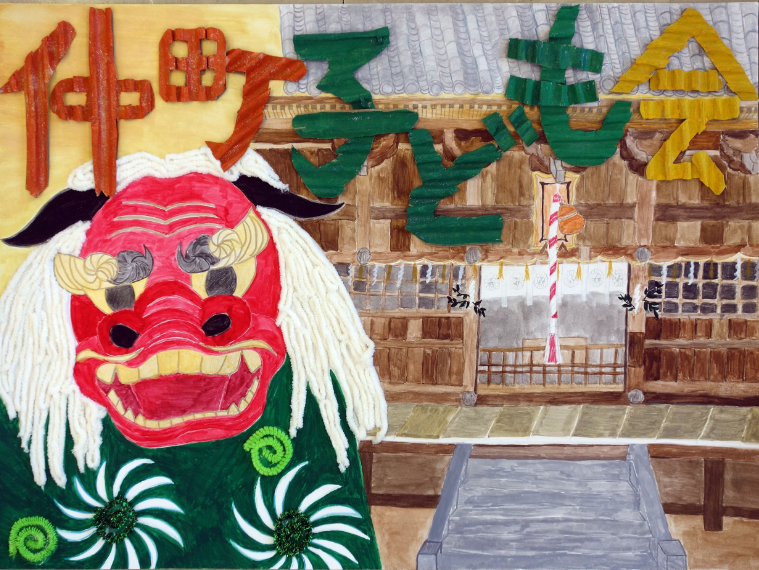 子ども会名学区名ブロック名単子番号